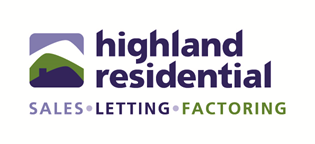 Are you able to demonstrate a successful track record within property and lettings management?  We have an exciting opportunity to join our expanding business.HRI Operational Manager (Estate Agency and Lettings Management)Up to £40,000 per annum, plus pensionPermanent Contract 5 days per week comprising 35 hoursClosing Date of 12 noon Monday 12th April 2021Interview Date TBCWhat do we need                                                                                                                                                We are looking for a talented individual with a passion for quality service, who is keen to expand their career in estate agency and lettings management. The ideal applicant will:Be passionate about the property sector and keen to join a successful and growing business.Be looking for a challenging role which moves at a fast pace.Have a natural flair for and enjoy dealing with people and, always look to provide the best customer service.Identify with our social purposeBe articulate and committed to maintaining and improving high standards of customer service skills.The role          The Manager is responsible for the operational oversight of the Highland Residential businesses including the delivery of estates agency sales and lettings services, factoring services and general management.Your motivation and experience
Candidates should ideally have experience of managing a portfolio of private property lettings, sales and factoring, have or be working toward ARLA (or equivalent) qualification in lettings and property management. We are keen to hear from passionate people looking for a challenge, with the drive and ambition to be part of a dynamic business. In return you can look forward to an excellent and innovative environment, flexible working and development. The post will require:Experience of managing, supervising and motivating staff.Demonstrate a thorough understanding of the legal aspects of private property lettings and salesAccess to a vehicle as travelling is required A Disclosure Scotland check. Currently we are working remotely, the formal office base may be Inverness or Invergordon, and a hybrid working model of remote working with regular office attendance may be considered.A great opportunity:                                                                                                                                         At Highland Residential we provide innovative housing solutions and services to a broad range of customers across Highland communities.  Experts in factoring services we are already experiencing rapid growth within this sector. As HRI Operational Manager we can offer you the opportunity to develop your professional experience as we further expand our business.Interested?For further information please contact Morag Beers (Director of Assets and Subsidiaries) on Morag.Beers@albynhousing.org.uk.  For an information pack and application form, please visit the ‘join our team’ section of our website www.highlandresidential.co.uk.  Please do not submit CVs without a completed application.